Liite 3. Matkalaskupohja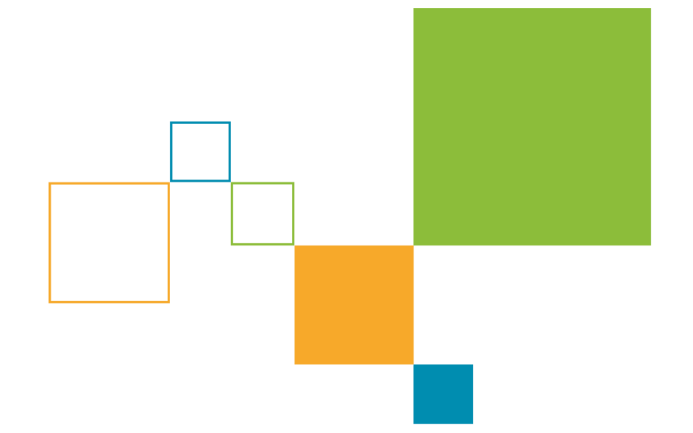 Matkustajan tiedot Matkan tiedot Matkakulut (kuitit liitteeksi) _____________________________________________________________________________ Paikka ja pvm Allekirjoitus Nimi  Sähköpostiosoite Puhelinnumero Pankki ja tilinumero Matkan aihe ja ajankohta Lähtöpaikkakunta Lähtöpaikkakunta pvm Saapumispaikkakunta pvm Matka (mistä minne) Matka (mistä minne) € Junalippu  Linja-autolippu Lentolippu Oma auto (0,21 €/ km) Km Muut matkakulut                                                                                                                                               Matkakulut yhteensä                                                                                                                                               Matkakulut yhteensä                                                                                                                                               Matkakulut yhteensä Tarkistanut Hyväksynyt Maksettu 